澳大利亚旅游/探亲访友签证办理须知价格：1350元1、所需资料清单：10-15 个工作日出证。2、相关证明模板：在职证明模板（请单独使用单位信笺纸打印）：                  学校证明模板（请单独使用学校信笺纸打印）：内地领事馆受理申请的领区划分：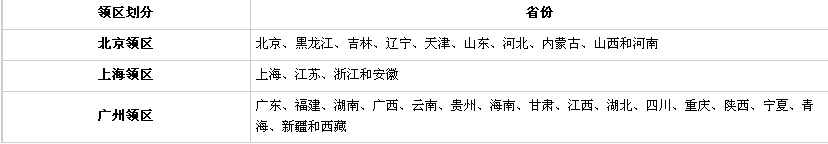 请注意：领区划分标准是申请人目前的工作所在地和居住地，并非护照签发地和户籍所在地。例如，一个山西护照持有人目前在福建工作，那么他/她应该在广州领事馆递交申请。另我司可以代递交北京上海领区的澳洲申请，具体相关费用请致电联系相关操作员。持无贴纸签证的澳大利亚签证持有人不可通过陆路或水路口岸途径澳门特别行政区后，由澳门或香港搭乘航班赴澳。澳大利亚签证持有人途经澳门特别行政区需持有签证标签，且必须提供来自中国大陆通过陆路或水路口岸抵达澳门的行程确认纪录以及由澳门或香港搭乘航班赴澳的机票确认单。 澳大利亚签证持有人如需贴签，则需另外支付费用。4、备注：1. 我司须至少于行程预定出发日期35天之前收到客人齐全的资料，越早越好。若遇上澳洲使领馆和中国的公共节假日，时间须相应提前；2. 客人所申请的签证是否可以成功，取决于使领馆签证官的审核决定；领事馆保留要求每一位申请人面试，采集指纹或者提供附加资料的权利；无论您的签证申请是否被批准或递交申请后撤销签证办理，签证费用恕不退还；3. 请务必提供真实材料。弄虚作假、隐瞒实情有可能导致您的签证申请被拒绝。澳大利亚签证资料表请写出同行人姓名及关系：预计出行日期：      年    月    日                 回国日期：     年    月    日您是否曾经申请过澳大利亚签证（不论多久以前）？  是 □  否 □  若回答“是”，请填写下面各项您是否有亲属、亲戚或朋友在澳大利亚？  是 □ 否 □   若回答“是”，请填写下面各项。您是否需要申请多次进入澳洲 ？ 是 □  否 □   若回答“是”，请填写下面各项您曾被哪些国家拒签过吗？  是 □  否 □   若回答“是”，请填写下面各项申请人家庭其他成员表（请完整填写。若已经去世，请提供姓名并在地址栏注明“去世”）                                                 我宣誓：我已仔细阅读签证要求和本表格,我在此表中提供的是真实、准确的资料。我明白提供任何不真实资料均会导致我的签证申请被拒签和影响以后的签证申请，由此所引起的责任由本人承担!申请人签名：	                                      年   月   日澳大利亚申请表附属信息表（以下均为选择题，如选择“是”的请详细叙述）在过去5年中，你或本次申请中所包含的任何子女在你的常住国以外访问或连续居住的时间是否超过3个月？否□     是□   请详述：                                                你或此申请中所包含的任何子女是否打算因任何目的而进入澳大利亚的医院、健康保健机构和养老院？否□     是□   请详述：                                                你或此申请中所包含的任何子女：是否得过肺结核或正患肺结核病？你是否曾与现患或曾患肺结核病患者接触？你拍的胸透X-光片是否显示了不正常的现象？否□     是□   请详述：                                                在澳大利亚或海外，你在迁移和/或护理方面是否需要协助？否□     是□   请详述你在护理/迁移方面的担忧以及如何加以解决：在你访问澳大利亚期间，你估计你在申请中所包含的任何子女是否会因下列病情而造成或预期造成医疗费用开销或需要接受治疗或任何医疗随访？1）血液失调  2）肝病  3）癌症  4）精神病5）心脏病    6）怀孕  7）乙肝  8）曾导致住院的呼吸道疾病9）HIV病毒感染，包括艾滋病    10）任何形式的手术11）肾脏病，包括透析           12）任何其他健康方面的问题否□     是□   请详述：                                                你在澳大利亚逗留期间是否有意做医疗工作（比如作为开业/实习医生、牙医、护士等）？否□     是□   请详述你在澳可能参与的医疗/牙科/护理工作：你或此申请中所包含的任何子女是否曾经发生过下列情况：在任何国家被判犯罪或犯法（包括现已从官方犯罪记录上删除的任何案底）？  否□     是□     被指控犯罪，现正等候法律诉讼？    否□     是□因精神病，精神错乱或精神不健全等原因，虽犯刑事罪或其他罪而被无罪开释？      否□     是□被任何国家驱逐或遣返（包括澳大利亚）？    否□     是□因避免被驱逐或遣返而离开某一国家？    否□     是□被禁止进入某国或被要求离开某国（包括澳大利亚）？    否□     是□犯有或卷入战争罪行、反人类或反人权的罪行？    否□     是□参与任何可能危及澳大利亚国家的安全的活动？    否□     是□拖欠澳大利亚政府债务或澳大利亚任何公共机构债务而仍未归还？   否□     是□曾参与向任何他国（包括澳大利亚）非法移民的有关活动或因此类有关活动而被判罪？  否□  是□曾在军队或武装力量或国家支持/私人的民兵中服役，曾接受军事/准军事训练，或曾接受武器/炸药使用的军事训练（无论以何种方式描述）    否□     是□如果你对上述的任一个问题回答是“是”，请提供所有相关细节。                                                                                       我宣誓：我已仔细阅读签证要求和本表格,我在此表中提供的是真实、准确的资料。我明白提供任何不真实资料均会导致我的签证申请被拒签和影响以后的签证申请，由此所引起的责任由本人承担。       申请人签名：	                                     	              年 	             月	              日             Permission to travel from non-travelling parent 不随行父母同意函This form is to be completed in English and Chinese by non-travelling parent(s) of minors under 18 years of age. A photocopy of that parent’s identification card or passport AND proof of parental relationship must be attached.此表格由十八岁以下申请人的不随行父母填写。不随行父母必须用中文和英文填写此表格并附上其身份证或护照复印件。Application number / 申请档案号: ______________________________Applicant’s Name / 申请人姓名:                               Father’s name / 父亲姓名:                                 	Address / 地址:                                         Telephone number / 联系电话:                             I give permission for my child                               to visit to , accompanied by                        , from                     to                       (dd/mm/yyyy), for Single /Multiply entry (Please circle one).本人同意由              陪同我的孩子             于              至               期间 单次/多次 前往澳大利亚。Signed / 签  名: ____________________________ Date / 日  期: ______________________________---------------------------------------------------------------------------------------------------------------------------Application number / 申请档案号:                             Applicant’s Name / 申请人姓名:                             Mother’s name / 母亲姓名:                             	Address / 地址:                                                   Telephone number / 联系电话:                             I give permission for my child                               to visit to , accompanied by                  , from               to                      (dd/mm/yyyy), for Single /Multiply entry (Please circle one).本人同意由              陪同我的孩子                于                至              期间 单次/多次 前往澳大利亚。Signed / 签  名:                              Date / 日  期:                             请在□内划“√”请在□内划“√”请在□内划“√”详细说明个人资料表（后附）个人资料表（后附）□请如实、完整填写此表护照扫描件护照扫描件□护照至少还有半年以上有效期；最后一页“持照人签名”处请签名；护照扫描件护照扫描件□如有旧护照，用彩色复印首尾页以及所有的出境记录，可不提供原件照片照片□近半年内拍摄的大一寸35MM*45MM白底彩色免冠正面照片3张身份证复印件身份证复印件□内容清晰的身份证正反面复印件。（彩色）户口本复印件户口本复印件□全家人户口本复印件（中国大陆以外的护照持有人不用提供此项）；结婚证复印件结婚证复印件□如果您已婚且夫妻同行或提供了配偶的资产材料，请提供此项；就业状况在职人员□在职证明原件（请参考后面的模板。需用单位信笺纸打印，签字并盖章）就业状况在职人员□加盖公章营业执照或组织机构代码证复印件就业状况学生和
18周岁以下的未成年人□学校证明（请参考后面的模板）或整本学生证的复印件；就业状况学生和
18周岁以下的未成年人□18周岁以下的未成年人：若父母不同行或父母中只有一方同行的，需提供不同行人的同意函（请使用后附的专用版本）,身份证复印件，出生证复印件，结婚证或离婚证复印件* 如陪同小孩为非直系亲属或者是小孩单独过去探亲，陪同人员或者澳洲接待方需另外填写1257表格（表格请问我司索取）就业状况学生和
18周岁以下的未成年人□18周岁以下的未成年人：* 即使父母离婚，也要提供以上材料；如果父母去世，需要提供相关证明材料（死亡证明，或户口本能显示死亡注销的信息）就业状况离退休人员□退休证复印件（如尚未办理退休证，请提供原单位出具的相关证明）就业状况家庭主妇/无业人员□居委会/街道办证明（证明其无业状况和身份）收入/资产材料（材料越充足，对签证获批越有利）收入/资产材料（材料越充足，对签证获批越有利）□本人或配偶名下的存折复印件或各类银行卡、信用卡的交易流水账单，金额最少为人民币5万元以上（要能显示近半年的交易记录；切记不要在近期突然存入大额存款，否则会让签证官怀疑您的收入来源）。如有可以显示每月工资收入的存折/卡交易账单，请务必提供；收入/资产材料（材料越充足，对签证获批越有利）收入/资产材料（材料越充足，对签证获批越有利）□股票、基金、保险等理财产品；收入/资产材料（材料越充足，对签证获批越有利）收入/资产材料（材料越充足，对签证获批越有利）□房产证复印件、车辆行驶证复印件等固定资产材料；澳洲亲友的资料(如果是探亲） 澳洲亲友的资料(如果是探亲） □护照首页复印件（若是中国公民，还需提供其澳洲签证复印件）、澳洲的详细住址，亲笔签名的邀请函（可电子版）75周岁以上的申请人75周岁以上的申请人□除提供以上的资料外，您还需要：体检：我们先递交您的签证申请。领事馆收到您的材料后，将通知您前往指定的医院进行全身检查和胸透X光检查，医院将直接把体检报告交还给领事馆。保险：领事馆对您的体检报告进行评估后，若认为您的身体健康状况符合澳洲入境要求，将会通知您购买医疗保险，并提供保险收据。（必买）* 体检和保险必须在收到我们的通知后方可进行和购买。75周岁以上的申请人75周岁以上的申请人□健康证：如果您参团旅行且要办理ADS团队签证，您需要在递交签证申请之前办好国际旅行健康检查证明书（简称“健康证”，一种咖啡色的小册子）。证  明尊敬的签证官：兹有XXXX是我单位XX职务，其已在我单位工作XX年，月收入＿＿。现其申请赴澳大利亚旅游，自　 年　月至　月。经我单位领导同意，准予放假，特此证明。此次XXXX申请签证，将作为旅游观光者到贵国。他此次行程的所有费用，包括国际机票，酒店，用餐，以及医疗保险均将由他本人负责。我们相信他在行程结束后将会如期归来，在他出国期间我行将保留他的职务。此致！单位名称（盖章及单位领导签名）年　月　日证 明尊敬的签证官：兹有XXX是我学校　年　班学生。现其申请赴澳大利亚旅游，自　 年　月至　 月。该生旅游结束后将继续在我校就读，特此证明。此致！学校名称（签字盖章）年　月　日姓名：姓名：出生日期：    年  月  日出生日期：    年  月  日出生地：    省     市出生地：    省     市出生地：    省     市身份证号：身份证号：身份证号：性别：婚姻状况：婚姻状况：家庭电话：    家庭电话：    本人办公电本人办公电本人办公电手机手机目前住址：目前住址：目前住址：目前住址：目前住址：目前住址：目前住址：目前住址：目前住址：邮政编码：工作单位：工作单位：工作单位：工作单位：工作单位：工作单位：现任职务：现任职务：现任职务：现任职务：单位地址：单位地址：单位地址：单位地址：单位地址：单位地址：月薪：月薪：月薪：现单位工龄：申请时间申请地点签证类别（商务、旅游、移民、探亲、学生）是否获准姓  名关系出生日期当地住址是否当地公民/永久居民1.此次行程有可能先入境澳洲—再入新西兰（新加坡等）--最后返回澳洲—再回中国是 □  否 □2.需要一年多次探亲，旅游或者商务是 □  否 □国 家 名 称拒签时间拒 签 原 因关系姓   名出  生  日  期婚姻状况目  前  地  址配   偶    年   月   日父   亲    年   月   日母   亲    年   月   日兄弟姐妹    年   月   日兄弟姐妹    年   月   日兄弟姐妹    年   月   日子   女    年   月   日子   女    年   月   日子   女    年   月   日子   女    年   月   日